Click Here for our wonderful chickenProducts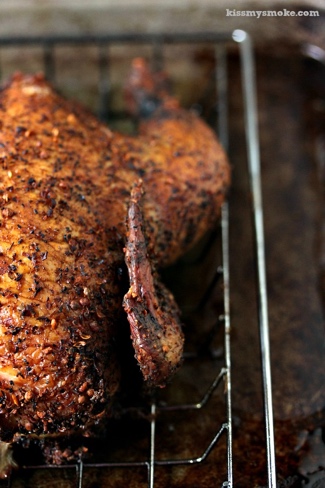 